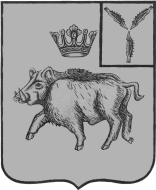 СОВЕТ БАРНУКОВСКОГО МУНИЦИПАЛЬНОГО ОБРАЗОВАНИЯ БАЛТАЙСКОГО МУНИЦИПАЛЬНОГО РАЙОНАСАРАТОВСКОЙ ОБЛАСТИПятьдесят пятое  заседание Советачетвертого созываРЕШЕНИЕот 29.11.2021 №241с. БарнуковкаО внесении изменений в решение СоветаБарнуковского муниципальногообразования от 26.07.2021 №210 «Об утверждении Положения о денежном содержании лиц, замещающих должности муниципальной службы в администрации Барнуковского муниципального образования Балтайского муниципального района Саратовской области»        Руководствуясь статьей 21 Устава Барнуковского муниципального образования Балтайского муниципального района Саратовской области, Совет Барнуковского муниципального образования РЕШИЛ:     1. Внести в решение Совета депутатов Барнуковского муниципального образования от 26.07.2021 №210 «Об утверждении Положения о денежном содержании лиц, замещающих должности муниципальной службы в администрации Барнуковского муниципального образования Балтайского муниципального района Саратовской области»,(с изменениями от 12.11.2021 №233), следующие изменения:1. Пункт 6.1. положения изложить в новой редакции:«Ежемесячная надбавка к должностному окладу за особые условия муниципальной службы выплачивается муниципальному служащему ежемесячно в следующих размерах:- главная группа должностей – от 100 до 400 процентов; - младшая группа должностей – до 355 процентов.2. Настоящее решение вступает в силу со дня его обнародования и распространяется на правоотношения, возникшие с 01 ноября 2021 года.4. Контроль за исполнением настоящего решения возложить на постоянную комиссию Совета Барнуковского муниципального образования по бюджетной политике и налогам.Глава Барнуковскогомуниципального образования                                Д.А.Гущин